附件1高校负责部门盖章大学组参赛汇总表组别：《天津文化地图》/读书节/“红色经典朗读之星”高校联络人姓名：联系方式：附件:2承诺书在充分知晓并自愿接受报名读书分享活动规则的前提下，承诺人(即参赛者)对读书分享活动组委会作出如下承诺：一、承诺人保证提交的参赛作品，不侵犯任何第三方的知识产权或其他权利，同时符合中华人民共和国相关法律规定。二、承诺人许可组委会或者组委会指定的第三方对参赛作品无偿拥有发表、复制、展览、放映、发行、汇编等使用权利。三、承诺人在大赛期间不将参赛作品用于其他大赛，且自作品提交组委会之日起3个月内不会将作品进行公开发表。四、如由于承诺人违反本承诺而导致组委会面临任何第三方 的索赔、诉讼或仲裁等要求，或使组委会因此而遭受任何名誉、 声誉或经济上的直接或间接损失，承诺人将立即采取足够而适当 的措施，以保证组委会免受上述索赔、诉讼或仲裁等要求的任何 影响。组委会因此而遭受的任何名誉、声誉或经济上的直接或间接的损失，由承诺人赔偿。五、本承诺书自签字之日起生效。作品名称：承诺人签名：签署日期：   年  月  日附件3读书报告排版要求A4 纸，行距固定值29磅，页面设置为页边距上3.5、下3.0;左2.8、右2.6。字体统一见下方：悦读书香青春风采(标题，二号方正小标宋 GBK 居中)李明天津xx学xx班(作者、学校专业年轻级，三号字楷体 GB2312 居中，标题正下方)分标题字体要求：一、 ……………… (一级标题，三号黑体);(二) ……………… (二级标题，三号楷体 GB2312);3.……………… (三级标题，三号仿宋 GB2312。)。正文字体要求： 正文字体，三号仿宋 GB2312。附件:4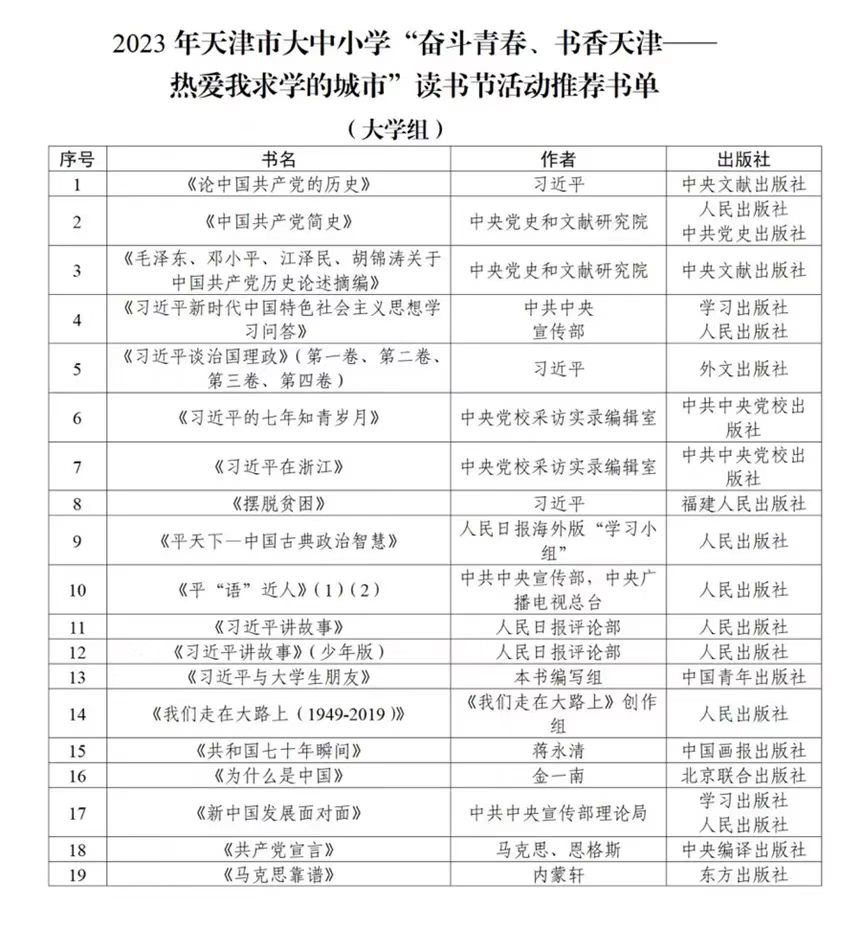 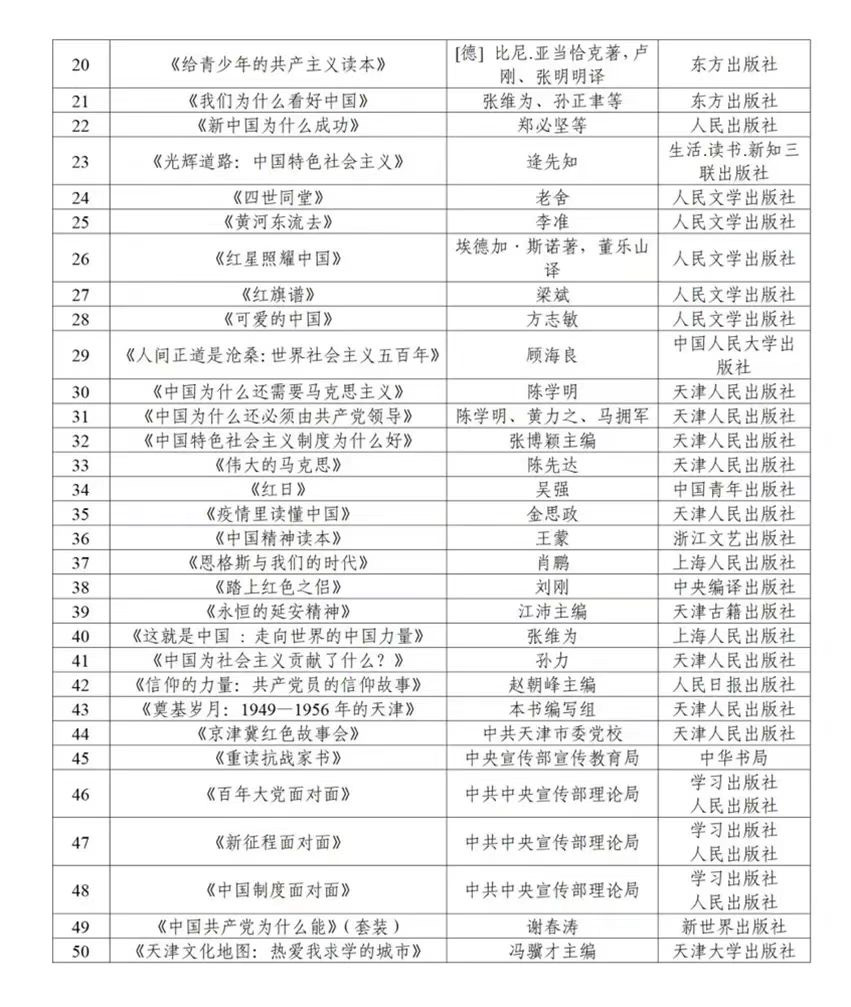 推荐排序作品名称组别姓名学校班级电话指导教师内容简介123